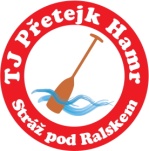 ZÁVAZNÁ PŘIHLÁŠKA NA VODÁCKOU AKCIVltava 2015Termín : ………………….2015DATUM ODJEZDU:  ……………………………	číslo přihlášky: ...............................(rok, číslo vodácké akce, číslo přihlášky – určí každý vedoucí akce)KONTAKT (TELEFON): .................................................Přihlašuji se závazně na výše uvedenou akci v daném termínu. Nejsem si vědom(a) žádných závažnějších omezení, která by ohrozila můj zdravotní stav i bezpečnost během akce.Prohlašuji, že budu respektovat pokyny vedoucích akce, že umím plavat a budu používat poskytnuté bezpečnostní vybavení.  Souhlasím s členstvím v organizaci TJ PŘETEJK HAMR vodní turistika z.s.V případě, že přihlašuji osobu mladší 18 let, bez doprovodu zákonného zástupce,svěřuji nezletilého(ou) po dobu akce osobě:Jméno:………………………..	Příjmení:………………………………… Bydliště:…………………………………………………………………………Který(která) nad ní bude vykonávat dohled.Souhlasím – Podpis:…………………………………………………………….. ! Přihláška je platná pouze s přiloženým dokladem o zaplacení !Na složence uveďte jako variabilní symbol číslo této přihlášky.V………………………….......dne....……………  		        .....………………… 								                     podpisPříjmení         Jméno           Rodné číslo            Adresa